The France Florida Research Institute presents‘French language and its regions on the big screen from “Bienvenue Chez les Ch’tis” to “Les Neiges du Kilimandjaro” ‘A lecture by Dr. Kevin Elstob March 14, 2016Room  TURLINGTON 2306 -  4:05 pm-5pm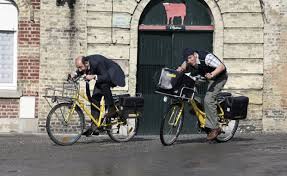 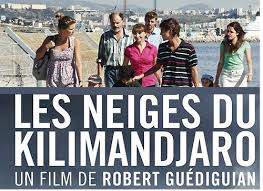 This event is free and open to all.  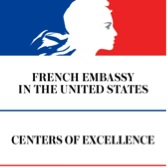 Sponsored by:France-Florida Research Institute University of Florida. 